The Three Wishes by Ricardo E. Alegria                                 Name: 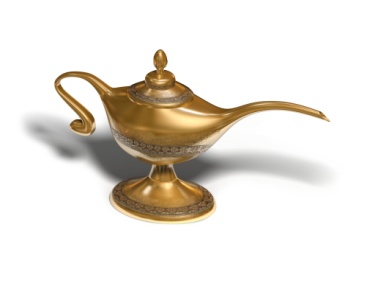 Create a simile to describe the happiness of the couple BEFORE the three wishes were made.What are the living conditions of the couple? What impact does this have on the development of the plot? How does the saying “Be careful what you wish for” apply to the woodsman and his wife?What is the universal theme of the story? Explain how this theme applies. What choices did the Woodsman and his wife make? What was the result of their choices? Give 3 examples in the chart below. What is ironic about the 3rd and final wish? Choices made by Woodsman and his wife Result of choices 123